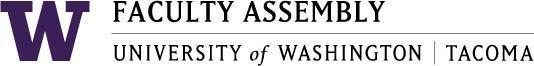 Academic Policy & Curriculum Committee June 8, 2022, SCI 209/Zoom 12:40-2:00 pm Agenda Recording Permission/Land AcknowledgementWelcome and IntroductionsApproval of Minutes​ from May 11, 2022 - ​Found in APCC Canvas –06.08.2022 ModuleAnnouncements:ASUWT Updates	UWCC Updates	Other updatesPolicy Issues & Other BusinessClass B Legislation: Areas of Knowledge updateGraduate Programs in UWCM Program Change Proposals (4)M.Ed Significant Change Criminal Justice MajorSocial Welfare MajorArts, Media and Culture MajorNew Course Proposals (4)TME 391: Undergraduate Seminar in Mechanical EngineeringT SPSY 551: Social, Emotional, and Behavioral AssessmentT SPSY 553: Group Interventions in the SchoolsT SPSY 561: School Psychology Practicum and Reflective Seminar IICourse Change Proposals (4)TWOMN 455: Contemporary Therories in Gender and Sexuality StudiesTECON 305: Ethics and EconomicsTBIOMD 492: Critical Reading in Biomedical Sciences LiteratureT EDSP 546: Collaborative Consultation with Schools, Communities, and FamiliesGraduation Petition (Sent via Email to Committee)APCC has no Student Petition to view during this meetingLate Proposals (to be reviewed if time permits)No late Proposals at this meetingJoin Zoom Meeting	https://washington.zoom.us/j/91030589040  	Dial by your location        +1 253 215 8782 US (Tacoma)        +1 206 337 9723 US (Seattle)Meeting ID: 910 3058 9040